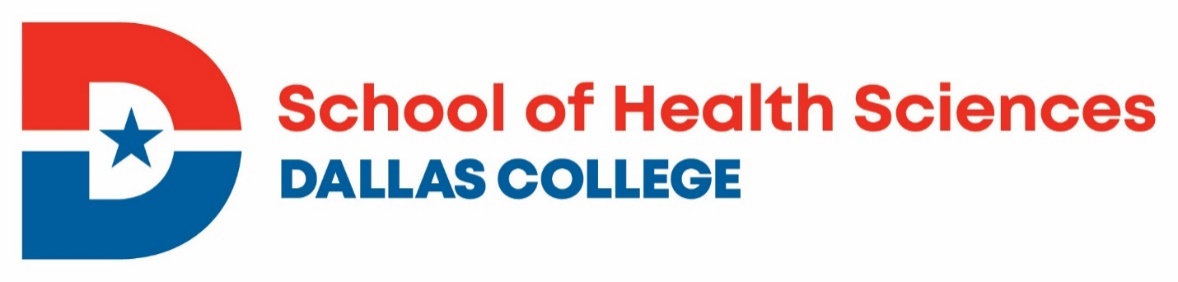 Invasive Cardiovascular Technology- Revised for June 2023 application -The Dallas College School of Health Sciences offers a two-year, 60-credit-hour curriculum leading to the Associate Degree in Invasive Cardiovascular Technology as well as a 31-credit hour Advanced Technical Certificate at the El Centro campus.  This information packet contains application eligibility guidelines for both curriculum tracks for application to the June 2023 program only.The program is accredited by the Commission on Accreditation of Allied Health Education Programs (CAAHEP 9355 – 113th St. N, #7709 Seminole, FL  Phone: (727) 210-2350, www.caahep.org) in cooperation with the Joint Review Committee on Education in Cardiovascular Technology.  Graduates from the program are eligible to challenge the exam for the Registered Cardiovascular Invasive Specialist (RCIS) credential offered by the Cardiovascular Credentialing International (CCI).  After passing the exam, the graduate is eligible to apply for limited medical radiologic (LMRT) licensure by the Texas Department of State Health Sciences.  A Social Security number is required to take the LMRT exam.After completion of the 26 credit hours of Invasive Cardiovascular Prerequisite courses with a minimum designated grade point average and achieving the minimum required scores on designated sections of the HESI A2 test, the student applies for entrance into the Invasive Cardiovascular Technology courses, which begin in June of each year and encompass 12 months of specific lecture, laboratory, and clinical coursework.  Acceptance to the Invasive Cardiovascular Technology program is via a competitive selection process based on grade point average ranking of the Invasive Cardiovascular prerequisite courses and HESI A2 scores.  This information packet details the procedure for program application. This information packet contains specific application guidelines and requirements. Submission of application materials verifies that an individual has 1) read the packet thoroughly, 2) obtained all necessary documents from designated website addresses, and 3) understood the policies and procedures for application and acceptance to the program.Equal Educational OpportunityEducational opportunities are offered by Dallas College without regard to race, color, age, national origin, religion, sex, disability, or sexual orientation.A.	General Admission Requirements to the College 	Applicants to the Invasive Cardiovascular Technology program must meet all college admission requirements as outlined in the official college catalog.  Applicants must have earned either a high school diploma or General Education Diploma (GED) in addition to complying with Texas Success Initiative (TSI) requirements before they will be eligible to apply to the program.  Students should consult an academic advisor to determine their TSI status prior to application to the Invasive Cardiovascular Technology program.All students applying to or enrolled at Dallas College campus are required to submit their Social Security number to the Registrar’s Office. Students who do not possess a Social Security number must complete a form obtained at the Registrar’s Office.  For more information, consult the Registrar/Admissions Office at any Dallas College campus.Official College TranscriptsPrior to application to the Invasive Cardiovascular Technology program, potential applicants must have submitted official transcripts from all colleges and universities the applicant has attended whether the coursework is or is not relevant to the program application. Transcripts from Dallas College campuses are not required.The transcripts must be current with the print date no earlier than three years prior to the applicant’s anticipated admission to the program.  If the official transcripts have not been submitted, the individual’s application will be voided. Official transcripts must be sent electronically from the applicant’s previous colleges to studenttranscripts@dcccd.edu.  Transcripts sent by the applicant in pdf or other formats are not accepted. Transcripts may also be mailed from a college in a sealed envelope to Admissions Processing, 3737 Motley Dr., Mesquite, TX 75150.Initial College Application, Advisement, and EnrollmentStudents who are beginning college for the first time will follow the Seven Steps to Enrollment which will guide them from applying the college system to placement testing, selecting a degree plan, contacting an academic advisor, and enrolling in basic courses.   A student who has not completed college coursework should request a general Associate Degree plan from the Academic Advisement Center as a starting point toward future application to a health sciences program.  Note:  Additional assessment testing in computer literacy and learning frameworks courses may be required for certain students.  Online Program Information Sessions	Potential applicants are required to view an online Invasive Cardiovascular Technology information session where the program, application procedures, and acceptance policies are discussed in detail.  The information session must be viewed as a running Power Point and a link to a questionnaire will be activated at the end of the presentation. Once the questionnaire is submitted, application forms will be emailed to the applicant within 1-2 business days.B.     Application Requirements - Invasive Cardiovascular Technology Associate Degree Curriculum TrackApplication to the Associate Degree curriculum track for the Invasive Cardiovascular Technology program requires the following steps:Application and current admission to Dallas College. Viewing an online Invasive Cardiovascular Technology program information session.Completion of the 26 credit hours of Invasive Cardiovascular Prerequisite Courses with a minimum cumulative grade point average of 2.50 or higher on those specific courses and a cumulative 2.50 GPA on all coursework.Completion of the HESI A2 test with a minimum score of 70 on each of the required sections (Reading Comprehension, Mathematics, Grammar, Anatomy/Physiology, and Vocabulary/General Knowledge).Submission of complete documentation of a current physical exam, tuberculosis screening, required immunizations and CPR certification to SurScan.Submission of complete application materials to the Applicant Portal during the designated filing period.Invasive Cardiovascular Prerequisite Courses*  	Important Note: BIOL 1406 is the required prerequisite for BIOL 2401 enrollment. A CLEP test is also available for BIOL 1406. **	Humanities elective must be chosen from the Humanity, Creativity and Aesthetic Experience section of the general Associate Degree of Arts/Sciences degree plan.  See the current Dallas College catalog for a full list of accepted courses.  Suggested courses include ARTS 1301, DANC 2303, DRAM 1310, HUMA 1315, MUSI 1306, PHIL 1301, PHIL 1304, selected ENGL literature courses at the 2000 level or higher, sophomore level foreign languages such as SPAN 2311.   A minimum grade of “C” is required in each Invasive Cardiovascular Technology prerequisite course.  Invasive Cardiovascular Support CourseThe following course is included within the Invasive Cardiovascular Technology Associate Degree curriculum track. This course may be completed prior to application to the program or completed once admitted to the program, with the other CVTT program courses.  The course must be completed before or with the final semester of the program.Advanced Technical CertificateIndividuals who have earned a Bachelor or Associate may qualify to apply to the Invasive Cardiovascular Technology program for the Advanced Technical Certificate. Although the Advanced Technical Certificate program does not include formal prerequisite courses, an applicant to the ATC must have documented college coursework in human anatomy and human physiology. Applicants for the Advanced Technical Certificate directly compete with applicants who are pursuing the Associate Degree.  Although a certificate applicant is not required to complete the entire 26 credit hours of Prerequisite courses, their transcripts will be evaluated for equivalent coursework to determine a similar grade point average calculation to that of an Associate Degree applicant. Therefore, a potential certificate applicant should request an educational plan which will indicate the coursework which will be considered for the grade point average calculation.  See section C below for more information on requesting an educational plan. A certificate applicant may wish to complete some or all of the Invasive Cardiovascular Technology Prerequisite courses to increase their grade point average and competitiveness in the applicant pool.Potential certificate applicants with qualifying degrees from colleges and universities outside the U.S. must have their degrees evaluated by a transcript evaluation agency.  This must be a course-by-course evaluation and not merely a validation of the degree.   See  Foreign Coursework Evaluation Information  for a list of evaluation agencies. C.     Evaluation of Previous CourseworkOfficial transcripts are fully evaluated by the Dallas College Transcript Evaluation Center after a student has been enrolled for at least one regular semester.  However, the student’s assigned Success Coach can work with a Pathway Specialist to evaluate a student’s coursework and generate an Educational Plan for the student.  The Educational Plan is a preliminary, unofficial degree plan for advisement purposes and only reflects specific courses toward a health sciences program.  	Educational Plans are optional and are not required for application to a Health Sciences program. are usually completed within 4-6 weeks.  The evaluation process is not completed during individual appointments or on an “as you wait” basis. During peak times such as registration or after the close of the semester when faculty are unavailable, an evaluation may take longer to complete.  Therefore, an Educational Plan should be requested at least one semester prior to a program application filing deadline if possible.	The School of Health Sciences reserves the right to accept or reject any coursework completed at other colleges presented for transfer evaluation toward Health Sciences programs.	A major in Invasive Cardiovascular Technology must be declared after being accepted into the Invasive Cardiovascular Technology program. The declaration can be made via eConnect or by visiting a Success Coach. Students who have not completed the program prerequisite courses and require an official degree plan to satisfy requirements for financial aid, VA benefits, etc. should consult a Dallas College Success Coach or Pathway Specialist to request a degree plan. Students are strongly encouraged to complete/request an Educational Plan at least one semester prior to a program application filing deadline to avoid delays in application processing.	Credit by Examination, CLEP, and Advanced Placement Credit	Credit through CLEP, High School Advanced Placement Exams and Credit by Examination may be awarded for a limited number of courses toward Health Occupations programs. 	Advanced Placement (“AP”) credit for ENGL 1301 and MATH 1314 is acceptable if the credit appears on a college transcript as ENGL 1301 and MATH 1314 equivalency.  A letter grade is not awarded for “AP” credit. Note:	An applicant to the Invasive Cardiovascular Technology program may present credit by exam, CLEP (except ENGL 1301), or “AP” credit for only one of the Invasive Cardiovascular Technology Prerequisite Courses.  Credit will be acknowledged but not calculated with the grade point average. 	See detailed information regarding Advanced Placement, CLEP, and Credit by Examination.Coursework from Foreign Universities	Only courses such as college algebra/calculus, human anatomy/physiology, chemistry, physics, and microbiology may be considered for transfer to Health Occupations program from colleges or universities outside the United States.  No other courses will be considered. Microbiology, chemistry, and physics must be within the five-year time limit.  Foreign Coursework Evaluation is a multi-step process which may take several weeks.  The student must be enrolled in credit classes at a DCCCD campus before the evaluation process can be initiated.  D. HESI A2 TestThe HESI A2 test is a timed, computerized test which is usually completed in 3-4 hours. In addition to completing the Invasive Cardiovascular Technology Prerequisite Courses, all applicants to the Invasive Cardiovascular Technology program must also earn a minimum score of 70 or higher on the following sections of the HESI A2 test:  Reading Comprehension, Grammar, Vocabulary/General Knowledge, Math, and Anatomy/Physiology.  Students must also complete the Learning Styles and Personality Profile sections and submit those results with their application materials.  The Learning Styles and Personality Profile sections are not graded.  Please note the following important information regarding the HESI A2:Test scores are valid for two years from the date of testing to the application filing deadline date.Applicants may take the HESI A2 at any approved testing site including the assessment center at the El Centro campus.    The approximate cost of the HESI test at the El Centro campus (Paramount Building) is $57.00.  Email 5tests@dallascollege.edu for instructions.Applicants are responsible for securing their own testing appointment.  The procedure for making testing appointments and payment varies among testing sites.  Applicants are responsible for submitting their score sheet with their program application materials.  HESI A2 testing appointments at the El Centro campus fill quickly.  Applicants are encouraged to schedule their HESI A2 several weeks prior to an application filing deadline.  Note:  Score sheets may not be available for download from the Elsevier website for 2-3 days.  Do not assume that you will have your score sheet to submit with application materials if you test on the application deadline date.The HESI A2 Study Guide is available at various bookstores including the Follett Bookstores at El Centro and Northlake campuses.  A HESI A2 Prep course is periodically offered by the Dallas College Continuing Education Division.  Contact that office at ContinuingEd@dcccd.edu for dates and times of the prep course.There is no limit on the number of times an applicant may take the HESI A2 test for application to the Invasive Cardiovascular Technology program.  If the applicant desires to retake the HESI A2, ALL FIVE SECTIONS must be retaken.  Only one score sheet should be submitted with scores of 70 or higher on each of the five required sections.  Scores on individual test sections which are printed on separate score sheets cannot be combined.  If more than one score sheet is submitted, the scores from the latest HESI testing attempt will be considered the official scores.  It is not necessary to repeat the Learning Styles and Personality Profile sections on retests.  The printout of these sections can be submitted from any testing attempt.   Before retesting, the applicant is encouraged to review the study guide and/or enroll in the HESI A2 prep course to prepare for the retest opportunity.  See HESI A2 for more information.  E.	SurScanApplicants to the Invasive Cardiovascular Technology program are required to have a current physical examination, specific immunizations, a tuberculosis screening, and certification in BLS (Basic Life Support) CPR at the Healthcare Provider level.   The School of Health Sciences utilizes SurScan, a medical record management company, to verify these requirements.  Applicants submit this documentation directly to SurScan who will verify the completeness of the immunization requirements no later than the application filing deadline.  Failure to submit this documentation by the application deadline will result in disqualification of the applicant. Important Note:  Some of the immunizations require multiple doses on a specific timeline over several months.  Therefore, potential applicants to this program should begin their immunizations at least six to seven months prior to the application deadline.  Additional proof of immunizations including titers may be required by clinical facilities.The physical exam form and more information on SurScan can be found at Immunization Requirements.  If the applicant has personal healthcare coverage at the time of application, that documentation may also be submitted to SurScan.  If accepted to the program, the applicant must submit proof of coverage to SurScan prior to attending clinical practicum.  For more information, see item 7 on page 13 of this packet. SurScan RegistrationTo set up your SurScan account, follow these directions:1.	Go to www.SurScan.com2.	Click on the REGISTER button in the top right-hand corner of the page.3.	Enter the client code which is Dallas College.4.	Follow the directions to enter your name, email, etc.5.	Enter your program on the pull-down menu.6.	Continue entering your information, payment, and document upload.Contact SurScan at clientservices@surscan.com or 972-633-1388 for assistance in setting up your account.  For inquiries regarding your immunization records after upload, contact records@surscan.com or 972-633-1388 extension 107.F.	Invasive Cardiovascular Technology Application Materials Submission – June 2023 Selection ProcessRead the following instructions carefully. After completing the Invasive Cardiovascular Technology Prerequisite Courses, the designated sections of the HESI A2 test, and sending the required physical exam, immunization and CPR certification documentation to SurScan, the student is ready to submit their application materials. Incomplete application materials will be disqualified.Application materials must be uploaded to the eCampus Invasive Cardiovascular Technology Applicant Community (Applicant Portal) at the beginning of the application period. Once you have viewed the online Information Session and completed the Information Session Verification form, you will be notified via email of your enrollment in the Applicant Community. To find the Community, log in to eCampus and click on the Community tab and select the Invasive Cardiovascular Technology Applicant link. Select the Program Application tab within the Community to complete the online application form. All supporting documents will be uploaded to the eCampus Applicant Community. Supporting documents will be accepted until the due dates posted in the eCampus Applicant Community.Complete all necessary fields. The following information will be needed to complete the online application form: Demographic information (name, address, student ID, email, phone number, etc.)Names of all colleges attendedPreviously completed course data (course title, grade, semester completed, college where course was taken)G.	Application Filing Period 	The official application filing period for the June 2023 class of the Invasive Cardiovascular Technology program:January 1 – March 15, 2023Notification emails are sent by April 15, 2023Complete application materials must be uploaded to the Invasive Cardiovascular Technology Applicant Community by the application filing deadline. Application materials are not accepted in person or by conventional mail.   H.	Selection ProcessApplicants during the Official Application Filing Period are selected for acceptance to the Invasive Cardiovascular Technology program via the following competitive ranking process:Applicants are listed by cumulative grade point average (GPA) on the 26-credit hour Invasive Cardiovascular Prerequisite Courses from highest (4.00) to lowest (2.50) to initially rank applicants. When two or more applicants have the same cumulative GPA on the Invasive Cardiovascular Prerequisite Courses, the combined GPA on the two Anatomy/Physiology courses (BIOL 2401 and BIOL 2402) will be listed to break the tie.When two or more applicants have the same cumulative GPA on the Invasive Cardiovascular Prerequisite Courses and the same combined GPA on the two anatomy/physiology courses, the applicant who has submitted their Phi Theta Kappa membership card will be selected first.When two or more applicants have the same cumulative GPA on the Invasive Cardiovascular Prerequisite Courses, the same combined GPA on the two anatomy/physiology courses, and are members of Phi Theta Kappa, the cumulative score on the five required sections of the HESI A2 will be used to break the tie.	The table below illustrates the ranking process for a sample group of applicants:Example of Ranking Process	If six spaces were available, applicants 1 through 6 would be accepted.I.	Notification of Acceptance	Individuals who receive an acceptance email are required to return a confirmation form within a specified timeframe to verify their space in the class.  Failure to return the confirmation form by the specified date or failure to attend the scheduled preregistration/orientation seminar for the accepted class will result in forfeiture of their space in that class. Note:  	Applications materials submitted during an official filing period are not “held over” to the next year’s official filing period.  Students who are not selected for admission to the Invasive Cardiovascular Technology program or students who decline their acceptance may reapply again during next year’s filing period to be considered for a future admission opportunity. J.      Late Application GuidelinesIn the rare event that all individuals on the ranked list are accepted and there are vacancies in the Summer semester class, late applications received April 1 – April 15 will be ranked ordered in a separate list to fill the remaining spaces.  Students selected from the late applicant pool will be notified of acceptance status after April 30th.  Any spaces which remain in the Summer semester class after this late application procedure is completed will be filled on a first-come, first-served basis up until the first class day of the Summer Semester.Note:	It should not be assumed that late applications will be necessary for every Summer Invasive Cardiovascular Technologist class.Curriculum – Invasive Cardiovascular TechnologyAssociate Degree Track - Summer 2023 AdmissionThe Invasive Cardiovascular Technology Program is an intensive didactic and clinical training program which prepares the graduate for employment in cardiac catheterization laboratories.  Invasive Cardiovascular technologists assist the cardiologist in all phases of cardiac catheterization including catheter insertion, operation of the electronic instruments, and calculation of the cardiac data used to confirm diagnosis and to design treatment for the cardiac patient.The program is accredited by the Commission on Accreditation of Allied Health Education Programs (CAAHEP) in cooperation with the Joint Review Committee on Education in Cardiovascular Technology.*	Humanities elective must be chosen from the Humanity, Creativity and Aesthetic Experience section of the general Associate Degree of Arts/Sciences degree plan. See the current catalog for a full list of accepted courses.  Suggested courses include:  ARTS 1301, DANC 2303, DRAM 1310, HUMA 1315, MUSI 1306, PHIL 1301, PHIL 1304, selected ENGL literature courses at the 2000 level or higher, sophomore level foreign languages such as SPAN 2311.   **	CVTT 1471 – Cardiac Professional Transition contains the Capstone experience in the Invasive Cardiovascular Technology Associate Degree program.Curriculum – Invasive Cardiovascular TechnologyAdvanced Technical Certificate - Summer 2023 AdmissionApplicants to the Advanced Technical Certificate must have earned a qualifying degree and have documented equivalent coursework in human anatomy/physiology, college math, pharmacology, and ECG experience. An applicant’s coursework will be evaluated alongside the prerequisite courses for the Associate Degree curriculum track to calculate a similar qualifying grade point average. +	CVTT 1471 – Cardiac Professional Transition contains the Capstone experience in the Invasive Cardiovascular Technology Associate Degree program.Estimated Expenses for the Invasive Cardiovascular Technology Associate Degree Program **     This estimate is for the Associate Degree Curriculum track.**    Tuition now includes textbook costs. These and other fees are subject to change. See official catalog      for tuition table. A  Tuition Payment Plan option is available in fall and spring semesters. +    Estimated cost of physical exam and immunizations. Students who are accepted to the Associate Degree Invasive Cardiovascular Technology program who reside in Collin or Tarrant Counties may qualify for the “Dallas Resident” tuition rate.Other costs to consider:  Personal health care insurance coverage, transportation and Parking Fees to the El Centro campus and hospital clinical sites.Estimated Expenses for the Invasive Cardiovascular Technology Advanced Technical Certificate Program*  	Tuition now includes textbook costs.  A  Tuition Payment Plan option is available in fall and spring semesters.**	Estimated cost of a physical exam, immunizations and CPR certification.Other costs to consider:  Personal health care insurance coverage, transportation and parking fees at the El Centro campus and hospital clinical sites.General InformationThe Invasive Cardiovascular Technology Program at the El Centro campus accepts 12* students annually for their June class.  Program classes are offered during daytime hours. The School of Health Sciences reserves the right to make changes in program enrollment capacity.  The clinical experience of the Invasive Cardiovascular Technology Program usually requires that a student be physically able to care for sick patients that may involve lifting, moving, and transferring patients.  Students will be exposed to patients with infectious diseases. Protective and precautionary procedures are employed. The program requires the use of x-ray devices for visualization. The program will require students to stand for up to four hours at a time and wear a lead apron weighing 15 to 20 pounds while doing so.
Many of the Invasive Cardiovascular Technology Prerequisite courses are offered online. See the presentation Getting Ready for Online Learning to see if you are a good candidate for online learning.Students are responsible for obtaining their own living accommodations. It is also necessary for students to consider transportation costs to the college, as well as hospitals throughout the Metroplex.  Clinical rotations vary among select hospitals. Any parking fees at the El Centro campus and/or the hospital clinical site is the responsibility of the student. Applicants to the health occupations programs at the El Centro campus must submit physical examination and immunization documentation to SurScan no later than the program application deadline.  Download more information at Physical Exam and Immunization Requirements.The physical examination must be on the official physical form and must have been documented no earlier than 12 months prior to the application deadline.  The specific immunizations and screenings are indicated on the health form. Note:  Additional proof of immunizations including titers may be required by hospital clinical sites.All applicants must be certified in Basic Life Support CPR certification (formerly “Healthcare Provider” Level) as designated by the American Heart Association, Red Cross, or Military approved mechanism and a photocopy of the front and back of the card must be submitted to SurScan no later than the program application deadline.  The CPR certification must not expire prior to the anticipated program entry date and must not expire during a semester when enrolled in the program.  CPR classes are available through the Dallas College Continuing Education Division, the American Heart Association, various hospitals, independent instructors, etc.  Online CPR certification classes must include an in-person skills check off on a manikin.  Totally online CPR certification classes including those offered by the Red Cross are not valid for application to health occupations programs. Proof of current personal healthcare insurance coverage is required for all health occupations students. If documentation of coverage is not submitted to SurScan with immunization records, proof of coverage must be submitted prior to the first day of class.  Students must secure their own coverage and the insurance policy must cover the student at any hospital facility.  Information on college student policies and rates can be found at https://www.healthcare.gov.Clinical opportunities may be limited for students without Social Security numbers. If accepted to the program, a student must contact the El Centro Multicultural Center Office (Room A-140, telephone 214-860-2090) regarding eligibility to obtain a Social Security number before graduation from the program for future employment opportunities.  A Social Security number is required to take the LMRT exam.Criminal Background Check / Drug ScreeningAll students enrolled in Health Science programs are required by the Dallas/Fort Worth Hospital Council member facilities to undergo a Criminal Background Check and Drug Screen prior to beginning their clinical experience. Students are responsible for all charges incurred (approximately $86.00) for these screenings. This procedure is conducted after a student has been accepted to their respective program.  Results of these screenings are forwarded to the School of Health Sciences for review and verification that a student is eligible to attend clinical rotation.  All background checks and drug screening results become the property of the Health Sciences Division and will not be released to the student or any other third party.A clinical agency reserves the right to remove a student from the facility for suspicion of substance use or abuse including alcohol.  The clinical agency reserves the right to request that a student submit to a repeat drug screening at the student’s expense on the same day that the student is removed from the clinical facility.  Failure to comply will result in the student’s immediate expulsion from the clinical facility.  Furthermore, regardless of testing or testing results, a clinical agency reserves the right to expel a student from their facility.  Note:	Should a student who has been accepted to a Health Science program be prohibited from attending a clinical rotation experience due to findings of a criminal background check and/or drug screening, the student may be dismissed from the Health Science program.Clinical assignments for the Invasive Cardiovascular Technology Program vary from semester to semester from the list below:Baylor Scott & White – GrapevineBaylor Scott & White – IrvingBaylor Hamilton Heart & Vascular Hospital Dallas Regional Medical CenterMedical City Denton HospitalMedical City Dallas Hospital  Medical City Lewisville HospitalMethodist Charlton Medical CenterMethodist Dallas Medical Center North Texas Veterans’ Affairs Healthcare SystemTexas Health Dallas PresbyterianTexas Health PlanoUT Southwestern Medical Center  Dallas College students who are enrolled in 6 credit hours or more during a fall or spring semester and 3 credit hours or more during a summer semester are entitled to a free DART Go-Pass for that semester.  DART passes are available two weeks after the semester begins. Individuals who were first-time college freshman students in Fall 2007 or after are subject to the guidelines of section 51.907 of the Texas Education Code which prohibits a student from dropping more than six (6) college level credit courses during their entire undergraduate career.  See Six Drop Rule for more information.  Dallas College charges a higher tuition rate for courses in which a student registers for the third or more times.  The Third Attempt Policy includes courses taken at any of the Dallas College campuses since the Fall 2002 semester.  Developmental courses are not considered in this policy.A student may apply to more than one Dallas College Health Occupations program during a given filing period.  However, if the student receives an acceptance letter to a specific program, confirms their intent to enter that program, and registers for program courses, their application to any other Health Occupations program that may share that filing period will be null and void.Further, an individual accepted for admission and currently enrolled in an El Centro Health Occupations program may not apply or be considered for admission selection for another El Centro Health Occupations program unless their current program of study will complete before the second program curriculum begins. Note: An individual cannot earn both the Associate Degree and the Advanced Technical Certificate in this program.Financial Aid:  Students should apply for financial aid well in advance of program application.  Please contact the individuals below for assistance (physical addresses):Latoya Payton, M.Ed., RCIS, LMRTProgram CoordinatorInvasive Cardiovascular TechnologyEl Centro campus/Paramount301 North Market StreetDallas, TX 75202			Email:  LPayton@dallascollege.eduTelephone:  972-860-5046	Official transcripts must be sent to:	Electronic transcripts must be sent to:	Admissions Processing 	studenttranscripts@dcccd.edu	3737 Motley Dr.	Mesquite, TX 75150Program information packets are revised September 1st of each year and at other times throughout the academic year, as necessary. Program guidelines are subject to change. Students are responsible for ensuring they have the latest program information packet from:Invasive Cardiovascular Technology information packet/information sessionVisit the Invasive Cardiovascular Technology webpage.Like us on Facebook.Invasive Cardiovascular Technology Checklist – Associate DegreeThis checklist is provided to assist you in following the steps to prepare for program application. It is not part of the application materials that are uploaded to the Invasive Cardiovascular Technology Applicant eCampus Community link._____	Download an Invasive Cardiovascular Technology information packet and view the online information session._____	Complete an application for college admission and consult an academic counselor as needed for TSI counseling, placement testing, etc. and complete any developmental courses as may be prescribed from test scores.  _____	Submit official transcripts from all previously attended colleges and universities electronically to studenttranscripts@dcccd.edu or by mail to Registrar/Admissions Office:		Dallas College 		Attention: Admissions Processing		3737 Motley Drive		Mesquite, TX 75150_____	If needed, request Educational Plan/transfer evaluation of course work that applies to the Invasive Cardiovascular Prerequisite courses. _____	Enroll and complete the following Invasive Cardiovascular Prerequisite Courses with a minimum cumulative GPA of 2.50 or higher: _____	ENGL 1301			_____	HIST 1301 _____	BIOL 2401			_____	MATH 1314/1414 _____	BIOL 2402 			_____	SPCH 1311/1315/1321_____	PSYC 2301			_____	Humanities elective 		_____	If time allows prior to application to the program, complete the program Support Course:_____ PSYC 2314_____	Complete the HESI A2, scoring a minimum of 70% on all five required sections of the test and completing the Learning Styles and Personality Profile sections of the test. _____	Download the Physical Exam form and Immunization requirements; see a physician or healthcare clinic for a physical examination, immunizations, TB screening, etc., and obtain BLS CPR certification. Submit physical exam form, immunizations, TB screening documentation, and photocopy of front and back of CPR card to SurScan prior to application filing deadline.Compile the following complete application materials:_____	Completed Invasive Cardiovascular Application and signed Statement of Students’ Responsibility forms _____	Official HESI A2 score sheet(s) indicating minimum score of 70% on each of the five required sections of the test and Personality Profile and Learning Styles section results._____	Photocopy of your official Phi Theta Kappa membership card/certificate (if applicable)._____	Copies of any educational plans, request for course substitution forms, etc. if applicable.Upload all materials in item 10 to the Applicant Portal by the March 15, 2023 application filing deadline.Ranking is complete and notification emails are sent by April 15, 2023.Invasive Cardiovascular Technology Checklist Advanced Technical CertificateThis checklist is provided to assist you in following the steps to prepare for program application. It is not part of the application packet that is submitted with transcripts, etc._____	Download an Invasive Cardiovascular Technology information packet and view the online information session._____	Complete an application for college admission.   _____	Submit official transcripts from all previously attended colleges and universities electronically to studenttranscripts@dcccd.edu or by mail to Registrar/Admissions Office:		Dallas College 		Attention: Admissions Processing		3737 Motley Drive		Mesquite, TX 75150_____	Verify eligibility to apply for the Advanced Technical Certificate by submitting an Educational Plan request to the Health Occupations Admissions Office with documentation of healthcare degree including coursework in human anatomy and physiology, college math, pharmacology, and ECG experience. _____	Certificate applicants may choose to enroll in or repeat the following courses which will be compared to those completed by Associate Degree applicants for a similar GPA for ranking:   _____	ENGL 1301			_____	HIST 1301 _____	BIOL 2401			_____	MATH 1314/1414 _____	BIOL 2402 			_____	SPCH 1311/1315/1321_____	PSYC 2301			_____	Humanities elective 		_____	Complete the HESI A2, scoring a minimum of 70% on all five required sections of the test and completing the Learning Styles and Personality Profile sections of the test.  _____	Download the Physical Exam form and Immunization requirements ; see a physician or healthcare clinic for a physical examination, immunizations, TB screening, etc., and obtain BLS CPR certification. Submit physical exam form, immunizations, TB screening documentation, and photocopy of front and back of CPR card to SurScan prior to application filing deadline.Compile the following complete application materials: _____	Completed Invasive Cardiovascular Application and signed Statement of Students’ Responsibility forms_____	Official HESI A2 score sheet(s) indicating minimum score of 70% on each of the five required sections of the test and Personality Profile and Learning Styles section results._____	Photocopy of your official Phi Theta Kappa membership card (if applicable)._____	Copies of any educational plans, request for course substitution forms, etc.Upload all materials in item 8 to the Applicant Portal  by the March 15, 2023, application filing deadline.Ranking is complete and notification emails are sent by April 15, 2023.Prerequisite CoursesLec. Hrs.Lab Hrs.Ext. Hrs.Cont. Hrs.Cr. Hrs.BIOL	2401*	Human Anatomy/Physiology I   3   3   0   96   4BIOL	2402	Human Anatomy/Physiology II   3   3   0   96   4ENGL	1301	Composition I	   3   0   0   48   3PSYC	2301	General Psychology   3   0   0   48   3MATH	1314	College Algebra	   3   0   0   48   3SPCH	1311     Introduction to Speech Communication    3   0   0   48   3HIST	1301	U.S. History   3   0   0   48   3Humanities elective**   3   0   0  48           3Total 24   6    0 480 26Support CourseLec. Hrs.Lab Hrs.Ext. Hrs.Cont. Hrs.Cr Hrs.PSYC	2314	Lifespan Human Growth & Development  3     0     0     48     3GPA on Invasive Cardiovascular Prerequisite coursesCombined GPA on Anatomy/Physiology courses (BIOL 2401/2402)PTK membership Cumulative Score on the five sections of the HESI A2 testApplicant #14.004.00Yes331.00Applicant #23.763.50347.00Applicant #33.533.50Yes328.00Applicant #43.533.50Yes324.00Applicant #53.232.50312.00Applicant #63.003.50286.00Applicant #72.502.00297.00Prerequisite CoursesLec. Hrs.Lab Hrs.Ext. Hrs.Cont. Hrs.Cr. Hrs.ENGL	1301	Composition I30048 3BIOL	2401	Anatomy and Physiology I33096 4BIOL 	2402	Anatomy and Physiology II33096 4MATH	1314	College Algebra30048 3SPCH	1311	Introduction to Speech Communication30048 3PSYC	2301	General Psychology30048 3HIST	1301	US History30048 3Humanities elective *30048 3Total Prerequisite Course Hours2460           48026Semester I – Summer (9 weeks)Lec. Hrs.Lab Hrs.Ext. Hrs.Cont. Hrs.Cr. Hrs.CVTT	1313	Catheterization Lab Fundamentals I22064 3CVTT	1304 	Cardiovascular Anatomy & Physiology31064 3CVTT	1360	Clinical – Cardiovascular Technology0015240 3Total	5315          368 9Semester II - FallLec. Hrs.Lab Hrs.Ext. Hrs.Cont.Hrs.Cr. Hrs.CVTT	1340	Cardiovascular Pathophysiology 30048 3CVTT	1110	Cardiac Catheterization I 10016 1 CVTT	1350	Cardiac Catheterization II 30048 3 CVTT	1153	Catheterization Lab Fundamentals II 10016 1 CVTT	2560	Clinical – Cardiovascular Technology 0025400 5Total	 8025         52813Semester III – SpringLec. Hrs.Lab Hrs.Ext Hrs.Cont. Hrs.Cr. Hrs.CVTT	1471**	Peripheral Vascular Studies, Radiologic 		Principles, and RCIS Board Review ** 33096 4CVTT	2563	Clinical – Cardiovascular Technology 0026400 5PSYC	2314	Lifespan Human Growth and Development 30048 3 Total632654412Total Program Hours	431265192060Semester I – Summer (9 weeks)Lec. Hrs.Lab Hrs.Ext. Hrs.Cont. Hrs.Cr. Hrs.CVTT	1313	Catheterization Lab Fundamentals I22064 3CVTT	1304 	Cardiovascular Anatomy & Physiology31064 3CVTT	1360	Clinical – Cardiovascular Technology0015240 3Total	5315          368 9Semester II - FallLec. Hrs.Lab Hrs.Ext. Hrs.Cont. Hrs.Cr. Hrs.CVTT	1340	Cardiovascular Pathophysiology 30048 3CVTT	1110	Cardiac Catheterization I 10016 1 CVTT	1350	Cardiac Catheterization II 30048 3 CVTT	1153	Catheterization Lab Fundamentals II 10016 1 CVTT	2560	Clinical – Cardiovascular Technology 0025400 5Total	 8025         52813Semester III – SpringLec. Hrs.Lab Hrs.Ext. Hrs.Cont. Hrs.Cr Hrs.CVTT	1471+	Peripheral Vascular Studies, Radiologic 		Principles, and RCIS Board Review ** 33096 4CVTT	2563	Clinical – Cardiovascular Technology 00254005Total33254969Total Program Hours	16664139231Dallas County ResidentOut of County Texas Resident Out of State/Country ResidentINVASIVE CARDIOVASCULAR PREREQUISITE COURSESTuition/Textbooks (26 credit hours) **$    2,054.00$    3,510.00$    5,200.00HESI A2 test57.0057.0057.00SurScan112.00112.00112.00Physical Exam and Immunizations +225.00225.00225.00CPR Certification           65.00           65.00           65.00     Total$    2,513.00$    3,969.00$    5,659.00Invasive Cardiovascular TechnologySemester I (Summer)Tuition/Textbooks (9 credit hours)$       711.00$    1,215.00$    1,800.00Background Check/Drug Screen86.0086.0086.00Uniform/Lab Coat50.0050.0050.00Film Badge           16.80           16.80           16.80     Total$      863.80$    1,367.80$    1,952.80Semester II (Fall)Tuition (12 credit hours)$       948.00$    1,620.00$    2,400.00Film Badge           16.80           16.80           16.80     Total$       964.80$    1,636.80$    2,416.80Semester III (Spring)Tuition (12 credit hours)$       948.00$    1,620.00$    2,400.00Film Badge           16.80           16.80           16.80     Total$       964.80$    1,636.80$    2,416.80TOTAL ESTIMATED PROGRAM EXPENSE$    5,306.40$    8,610.40$ 12,445.40Out of  ResidentOut of State/ Country ResidentINVASIVE CARDIOVASCULAR   HESI A2 Test57.0057.0057.00  SurScan (includes background/drug)112.00112.00112.00  Physical Exam and Immunizations**225.00225.00225.00  CPR Certification**           65.00          65.00          65.00      Total$      459.00$      459.00$   459.00Semester I (Summer)  Tuition/Textbooks (9 credit hours)$      711.00$   1,215.00$   1,800.00  Uniforms/Lab Coats (3 sets)        230.00        230.00        230.00      Total$      941.00$   1,445.00$   2,030.00Semester II (Fall)  Tuition (13 credit hours)$   1,027.00$   1,755.00$   2,600.00Semester III (Spring)  Tuition (9 credit hours)$    711.00$   1,215.00$   1,800.00TOTAL ESTIMATED PROGRAM EXPENSE$    3138.00$   4874.00$   6889.00